Innkalling til rådsmøte nr. 1 2016Dato: 04.02.16Tid: 09:00 – 15:00 Sted: Lærlingkompaniet, Munkedamsveien 71Dagsorden:1.1.2016 Godkjenning av innkalling og dagsorden2.1.2016 Godkjenning av referat fra rådsmøte nr. 6/20153.1.2016 Høringer4.1.2016 Læreplansak HMS og bransjekunnskap5.1.2016 Presentasjon fra NIBIO6.1.2016 Utviklingsredegjørelsen del 27.1.2016 Orienteringssaker8.1.2016 Eventuelt1.1.2016 Godkjenning av innkalling og dagsordenForslag til vedtak:	Godkjennes2.1.2016 Godkjenning av referat fra rådsmøte nr. 6/2015Forslag til vedtak:	GodkjennesSaksdokumenter (vedlagt):Referat fra rådsmøte nr. 6/20153.1.2016 Høringer- Høring om praksisbrevordningenUtdanningsdirektoratet sender et forslag om innføring av praksisbrev på høring. Høringen er forslag til endringer i forskrift til opplæringsloven og nasjonale rammer for lokal utvikling av læreplaner for praksisbrev.Praksisbrevordningen foreslås innført som et supplement til ordinær yrkesfaglig videregående opplæring. Det innebærer at praksisbrevordning, praksisbrevkandidat og praksisbrevprøve innføres som nye betegnelser i lov og forskrift.AU mener at rådet bør svare på høringen. AU ber rådet særlig ser på spørsmål i høringsbrevet i avsnitt 4.1 om nasjonale rammer for lokal læreplan i praksisbrevfaget, ref. diskusjon på forrige rådsmøte. Frist er 11.04.2016Saksdokumenter (link):Høringsbrev http://www.udir.no/Regelverk/Horinger/Saker-ute-pa-horing/horing-om-praksisbrevordningen/Høring – Endringer av læreplaner for Vg2 helsearbeiderfag og Vg3 helsearbeiderfagetUtdanningsdirektoratet sender forslag til reviderte læreplan for Vg2 helsearbeiderfag og Vg3 helsearbeiderfaget på høring.AU foreslår at rådet ikke svarer på høringen. Frist er 7. mars 2016.Saksdokumenter (link):Høringsbrev:
http://www.udir.no/Regelverk/Horinger/Saker-ute-pa-horing/horing--endringer-av-lareplaner-for-vg2-helsearbeiderfag-og-vg3-helsearbeiderfaget/Høringer - forslag til endringer i læreplaner i Vg3 automatiseringsfaget og i Vg3 energioperatørfagetUtdanningsdirektoratet sender på vegne av faglig råd for elektrofag på høring forslag til endringer i læreplan for Vg3 automatiseringsfaget og endringer i læreplan for Vg3 Energioperatørfaget.AU foreslår at rådet ikke svarer på høringen. Frist er 7. mars 2016.Saksdokumenter (link):Høringsbrev og forslag til endringer i læreplan for Vg3 automatiseringsfaget: http://www.udir.no/Regelverk/Horinger/Saker-ute-pa-horing/horing---forslag-til-endringer-i-lareplan-for-vg3-automatiseringsfaget/Høringsbrev og forslag til endringer i læreplan for Vg3 energioperatørfaget: http://www.udir.no/Regelverk/Horinger/Saker-ute-pa-horing/horing--forslag-til-endringer-i-lareplan-for-vg3-energioperatorfaget/Høring – forslag til endringer i eksamensordningen i læreplan for Vg2 flyfagUtdanningsdirektoratet sender på høring forslag til endringer i eksamensordningen i læreplan for Vg2 flyfag.
AU foreslår at rådet ikke svarer på høringen.  
Frist er 7. mars 2016.Saksdokumenter (link):Høringsbrev:
http://www.udir.no/Regelverk/Horinger/Saker-ute-pa-horing/horing--forslag-til-endringer-i-eksamensordningen-i-lareplan-for-vg2-flyfag/Høring -  forslag til læreplaner i Vg2 maritime fag, Vg3 matros og Vg3 motormann på høring.Udir sender på høring forslag til læreplaner i Vg2 maritime fag, Vg3 matros og Vg3 motormann. AU foreslår at rådet ikke svarer på høringen. Frist er 6. mars 2016.Saksdokumenter (vedlagt):Høringsbrev 
http://www.udir.no/Regelverk/Horinger/Saker-ute-pa-horing/horing---forslag-til-endringer-i-lareplan-for-vg2-maritime-fag-vg3-matros-og-vg3-motormann/4.1.2016 Læreplansak HMS og bransjekunnskapFRRM deltar i pilot om utprøving av mer innflytelse på Vg3 læreplaner. Rådet har levert en læreplansak om HMS og bransjekunnskap, og har gitt Udir innspill om representanter til læreplangruppe. Følgende gruppe er satt sammen av Udir: Tove Vatsvaag Nylund (leder)Jan Arve StålstadEgil Ove WulvigHelga HjeltnesLars GerhardsenEva DanielsenJanne FredriksenAU foreslår at rådet tar saken til orientering. Saksdokumenter (vedlagt):Rådets framdriftsplan for læreplansakLæreplangruppas framdriftsplan5.1.2016 Presentasjon fra NIBIOPresentasjon fra NIBIO, ved Anne Strøm Prestvik, om delleveranse av oppdrag.Saksdokumenter (vedlagt):Utkast til delleveranse. NB! Skal ikke spres. 6.1.2016 Gjennomgang tilbudsstruktur og utviklingsredegjørelsen del 2 Rådet har sendt utviklingsredegjørelsen del 1 til Udir. Rådet har mottatt en tilbakemelding på del 1 og bestilling til del 2 av utviklingsredegjørelsen. Rådet vedtok på rådsmøte nr. 6/2015 å videresende Udirs bestilling til rådets to arbeidsgrupper. De vil forberede besvarelsen av utviklingsredegjørelsen del 2. Rådet ønsker å drøfte saken på hvert rådsmøte fram mot innlevering, og har bedt arbeidsgruppene om:en muntlig tilbakemelding til rådsmøtet 2. desemberen skriftlig delrapport til rådsmøte 4. februarEndelig innspill til rådsmøtet 11. aprilAU foreslår frist til arbeidsgruppens leveranse til 18. eller 28. mars. AU foreslår at rådet gjennomgår og drøfter Udirs bestilling og foreløpig arbeid i arbeidsgruppene og utvalg. I tillegg bør rådet vurdere om det er tatt opp relevante problemstillinger i oppsummeringen fra utviklingsredegjørelser del 1 fra samtlige råd, se AU utheving i gult på side 3 i vedlegg.    AU ber rådet vurdere å utvide neste rådsmøte til en todagerssamling 11.-12. april.Saksdokumenter:Bestilling Utviklingsredegjørelse del 2 (vedlagt)Sammendrag av utviklingsredegjørelser del 1 (vedlagt)Referat fra møtet i arbeidsgruppe Vg2 matfag (vedlagt)Referat fra møte i arbeidsgruppe vg2 kokk og servitørfag (vedlagt)Referat fra møter i yrkesfaglige utvalg (link) http://fagligerad.no/tilbudsstruktur/7.1.2016 Orienteringssaker Orientering fra UdirFormidlingstall per 01.01.16:http://www.udir.no/Tilstand/Analyser-og-statistikk/Fag--og-yrkesopplaring/Sokere-og-godkjente-kontrakter/sokere-til-lareplass-og-godkjente-kontrakter-2015/Svarbrev til KD om overganger fra studieforberedende til yrkesfaglige utdanningsprogram (vedlagt)Forskning FAFO: Motivasjon, frafall og formidling av elever til læreplass i utdanningsprogrammet for restaurant- og matfag.Orientering fra rådsmedlemmerDeltakelse på møter og konferanserFellesmøte med SRY, ledere og nestledere i faglige råd og statsråden. FRRM skal holde innlegg. Bjørn Johansen og Espen Lynghaug deltar for rådet. Referat vedlagt.Flytskjema (vedlagt)Forslag til vedtak:	Rådet tar sakene til orientering.8.1.2016 EventueltVår saksbehandler: Benedicte BergsengVår saksbehandler: Benedicte BergsengVår saksbehandler: Benedicte BergsengVår dato:28.01.2016Vårreferanse:2016/171Vår dato:28.01.2016Vårreferanse:2016/171Deres dato:Deres referanse: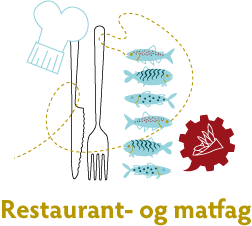 